ADRAN A (50%)Rhaid i bob ymgeisydd gwblhau’r adran honDewiswch 5 o dirffurfiau i amgylchedd o'ch dewis chi (e.e. afonol, rhewlifol,  sychdir, arfordirol). Disgrifiwch brif nodweddion pob tirffurf, ac esboniwch y prosesau a arweiniodd at ei greu. …………………………………………………………………………………………………………………………………………………………ADRAN B (50%)Rhaid i ymgeiswyr ateb un o'r cwestiynau canlynol:Mewn ardaloedd lle ceir llosgfynyddoedd byw, disgrifiwch y camau y gellir eu cymryd i wneud yr ardaloedd hynny’n llai agored i ddifrod.Beth sy'n dylanwadu ar yr amrywiadau yn yr arllwysiadau o afonydd mewn unrhyw flwyddyn benodol?Gan ddefnyddio enghreifftiau, trafodwch sut y mae gweithgarwch pobl wedi newid storfeydd carbon ledled y byd. Trafodwch pam y mae gwaith maes yn bwysig mewn Daearyddiaeth Ffisegol.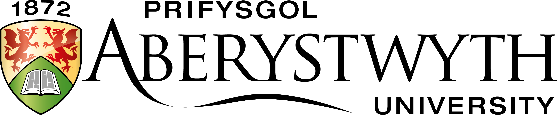 Arholiad MynediadMawrth 2022DAEARYDDIAETH FFISEGOLAmser: 1.5 awr (90 munud)Dylai pob ymgeisydd gwblhau Adran A,ac ateb UN cwestiwn yn unig o Adran BDAEARYDDIAETH FFISEGOLAmser: 1.5 awr (90 munud)Dylai pob ymgeisydd gwblhau Adran A,ac ateb UN cwestiwn yn unig o Adran B